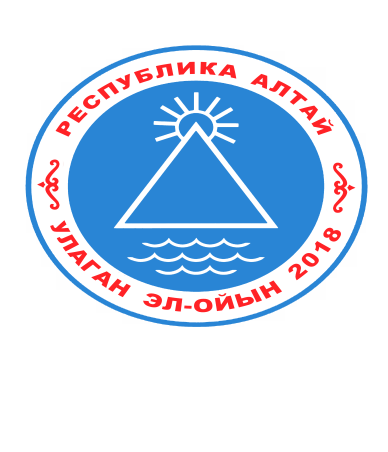  ПРОГРАММА XVI Межрегионального праздника алтайского народа «Эл-Ойын 2018»урочище Межелик Улаганского района Республики Алтай28 июнядо 17.00	- Заезд участников и гостей праздника19.00- 	- Заседание Оргкомитета20.00-21.30 	- Фестивальная программа «От-очокты кӱреелей» (Встреча гостей) (Малая  сцена)29 июня6.00-	- Мӱргӱӱл (обряд освящения) 9.00-	- Соревнование  «Алтай шатра»11.00-12.40 	-Торжественное открытие и театрализованное представление (Главная сцена)12.40- 	- Открытие Выставочного центра  (Город мастеров)13.00-18.45 	- Конкурс «Презентация муниципальных образований Республики Алтай» (Главная сцена)13.00- 	- Соревнования по гиревому спорту,  метанию булавы,  бегу тоҥжаанов, камчы, тебек, поднятию камня, стрельбе из лука14.00 -	- Соревнование по борьбе «Кӱреш» (командное первенство)15.00-	- Соревнования по лазанию на кедр, по борьбе верхом на чубарых лошадях ( телеҥит кӱреш)16.00-	- Кӧк бӧрӱ, игра за 3 место (Ипподром)17.00-	- Конные  скачки (Ипподром)18.45-20.00  	- Концерт гостей праздника  (Главная сцена)20.00-21.00  	- Алтайское комедийное шоу «Сыр каткыда» (Главная                                       сцена)21.00-23.00 	- Концерт мастеров искусств Республики Алтай                           (Главная сцена)23.00-01.00 	- Концерт звезд алтайской эстрады «Алтай MIX» (Главная                            сцена)30 июня9.00-11.30 	- Фестивальная программа «Jаҥар кожоҥ»  (Главная сцена)9.00-	- Соревнование  «Алтай шатра»10.00- 	- Соревнования по борьбе «Кӱреш» (личное первенство), объездке лошади,  стрельбе из лука11.00-	- Кӧк бӧрӱ, финал (Ипподром)11.30-14.00 	- Конкурсная программа «Тастаракай»  (Главная сцена)12.00- 	- Чоокыр ла ала аттардыҥ јарыжы (скачки на чубарых и пегих лошадях) (Ипподром)12.30- 	- Конные скачки на 12 км (Ипподром)14.00-15.45 	- Соревнование по борьбе «Кӱреш», абсолютное  первенство (у Главной сцены)16.00- 	- Торжественное закрытие праздника (Главная сцена)1 июля10.00- 	- Отъезд участников и гостей праздника